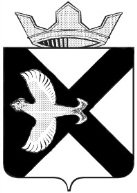 АДМИНИСТРАЦИЯ Муниципального  образования поселок  БоровскийПОСТАНОВЛЕНИЕ14 февраля 2014 г.							      № 41п.БоровскийТюменского муниципального районаВ соответствии с пунктами 3, 4 статьи 69.2 Бюджетного кодекса Российской Федерации, частью 5 статьи 4 Федерального закона от 03.11.2006 N 174-ФЗ "Об автономных учреждениях", Федеральным законом от 06.10.2003 N 131-ФЗ "Об общих принципах организации местного самоуправления в Российской Федерации", руководствуясь Уставом муниципального образования поселок Боровский:Внести изменения в  Положение о формировании и финансовом обеспечении выполнения муниципального задания муниципальными учреждениями муниципального образования поселок Боровский, утвержденное постановлением администрации муниципального образования поселок Боровский от 19.12.2012 №223:в пункте 2.1 исключить слова «по форме согласно приложению 1 к настоящему Положению.»;в пункте 2.2 исключить слова «формы»;приложение 1 к Положению отменить;приложение 2 к Положению изложить в новой редакции согласно Приложению 1 к настоящему постановлению.2. Контроль за исполнением настоящего постановления возложить на заместителя главы администрации С.А.Шипицина.Приложение 1к постановлению администрацииот14.02.2014 №41Методические рекомендации по заполнению муниципального задания муниципальным учреждениям 1. Настоящие Методические рекомендации определяют единый подход к заполнению муниципального задания муниципальным  автономным учреждениям муниципального образования поселок Боровский (далее - муниципальные учреждения), 2. Муниципальное задание включает в себя:а) наименование муниципальной услуги (работы);б) характеристики работ. Заполняется при формировании муниципального задания на выполнение работ.Наименование работ заполняется в соответствии с перечнем муниципальных услуг (работ), утвержденным распоряжением администрации муниципального образования поселок Боровский.В пункте отражается содержание каждой работы и планируемый результат ее выполнения;в) перечень категорий потребителей услуг.При характеристике объема оказания услуги (выполнения работы) указываются следующие данные:наименование показателя объема оказания услуги (выполнения работы), измеряемого в натуральном выражении;единица измерения объема оказываемой услуги (выполняемой работы) в натуральном выражении;Объемы оказания муниципальной услуги (выполнения работы) могут измеряться как в количестве потребителей, так и в иных единицах (например, койко-днях, учебных часах, количестве постановок и т.п.). При этом допускается одновременное использование для характеристики одной муниципальной услуги (работы) нескольких показателей объема оказания муниципальной услуги (выполнения работы);г) показатели, характеризующие качество и (или) объем оказываемой муниципальной услуги (выполняемой работы).д) порядок оказания муниципальной услуги.Порядок оказания услуги может быть установлен административным регламентом, стандартом качества предоставления услуги или иным документом, разработанным учредителем с учетом специфики основного вида деятельности учреждения. В этом случае заполнение пункта "Порядок оказания муниципальной услуги" ограничивается указанием наименования и реквизитов документа, устанавливающего этот порядок.е) предельные цены (тарифы) на оплату муниципальной услуги физическими или юридическими лицами.Пункт заполняется в случаях, если законодательством Российской Федерации предусмотрено их оказание на платной основе, либо порядок установления указанных цен (тарифов) в случаях, установленных законодательством Российской Федерации.ж) порядок контроля за исполнением муниципального задания, условия и порядок его досрочного прекращения.Порядок контроля за исполнением муниципального задания, условия и порядок его досрочного прекращения предусматривают:описание основных форм осуществления контроля (плановые проверки, внеплановые проверки, периодичность и т.д.), а также органы, осуществляющие контроль за выполнением задания;условия и порядок досрочного прекращения муниципального задания отражают перечень условий досрочного прекращения задания учредителя (реорганизация или ликвидация муниципального учреждения, изменение учредителя и др.), описание основных действий учредителя, обусловленных досрочным прекращением муниципального задания, предпринимаемых учредителем, и описание действий муниципального учреждения;з) требования к отчетности об исполнении муниципального задания.Пункт заполняется в соответствии с Федеральным законом Российской Федерации от 03.11.2006 N 174-ФЗ "Об автономных учреждениях", разделом 5 Положения о формировании и финансовом обеспечении выполнения муниципального задания муниципальными учреждениями муниципального образования поселок Боровский. Содержит сроки предоставления отчетности, формы отчетности.Глава администрацииС.В.Сычева